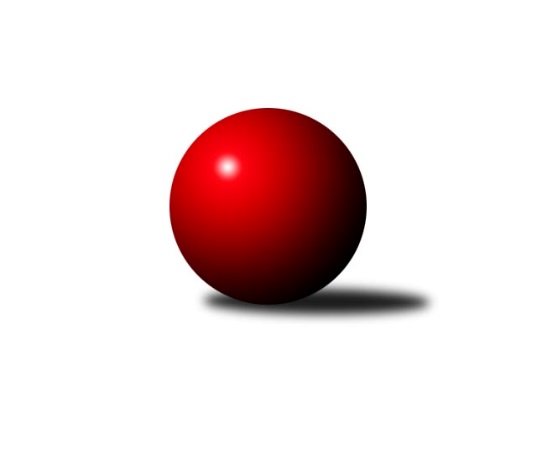 Č.12Ročník 2015/2016	20.12.2015Nejlepšího výkonu v tomto kole: 3236 dosáhlo družstvo: KK Zábřeh ˝B˝3. KLM C 2015/2016Výsledky 12. kolaSouhrnný přehled výsledků:HKK Olomouc ˝B˝	- TJ Jiskra Rýmařov ˝A˝	6:2	3230:3204	11.0:13.0	12.12.TJ Tatran Litovel ˝A˝	- TJ Sokol Bohumín ˝A˝	4:4	3082:3033	10.5:13.5	12.12.KK Šumperk˝A˝	- TJ Sokol Sedlnice ˝A˝	6:2	3067:3047	13.5:10.5	12.12.TJ Zbrojovka Vsetín ˝A˝	- Sokol Přemyslovice˝A˝	6:2	3185:3111	14.0:10.0	12.12.TJ Sokol Chvalíkovice ˝A˝	- TJ Sokol Rybník	3:5	3189:3209	10.0:14.0	12.12.KK Zábřeh ˝B˝	- TJ Unie Hlubina ˝A˝	7:1	3236:3127	13.5:10.5	12.12.TJ Sokol Rybník	- KK Zábřeh ˝B˝	6:2	3376:3351	14.0:10.0	20.12.Tabulka družstev:	1.	TJ Sokol Chvalíkovice ˝A˝	12	8	1	3	65.0 : 31.0 	161.0 : 127.0 	 3192	17	2.	HKK Olomouc ˝B˝	12	8	0	4	57.5 : 38.5 	153.5 : 134.5 	 3142	16	3.	TJ Unie Hlubina ˝A˝	12	6	3	3	54.0 : 42.0 	153.0 : 135.0 	 3128	15	4.	TJ Jiskra Rýmařov ˝A˝	12	7	0	5	51.0 : 45.0 	147.5 : 140.5 	 3200	14	5.	KK Zábřeh ˝B˝	12	6	1	5	53.0 : 43.0 	147.0 : 141.0 	 3158	13	6.	TJ Zbrojovka Vsetín ˝A˝	12	6	1	5	51.0 : 45.0 	150.0 : 138.0 	 3156	13	7.	TJ Tatran Litovel ˝A˝	12	5	2	5	44.5 : 51.5 	132.0 : 156.0 	 3121	12	8.	TJ Sokol Bohumín ˝A˝	12	5	1	6	49.0 : 47.0 	144.5 : 143.5 	 3128	11	9.	TJ Sokol Rybník	12	5	0	7	41.0 : 55.0 	139.5 : 148.5 	 3165	10	10.	KK Šumperk˝A˝	12	5	0	7	38.0 : 58.0 	131.0 : 157.0 	 3108	10	11.	TJ Sokol Sedlnice ˝A˝	12	3	1	8	36.0 : 60.0 	135.0 : 153.0 	 3101	7	12.	Sokol Přemyslovice˝A˝	12	3	0	9	36.0 : 60.0 	134.0 : 154.0 	 3108	6Podrobné výsledky kola:	 HKK Olomouc ˝B˝	3230	6:2	3204	TJ Jiskra Rýmařov ˝A˝	Břetislav Sobota	113 	 110 	 144 	141	508 	 2:2 	 506 	 125	131 	 119	131	Jaroslav Heblák	Miroslav Dokoupil *1	129 	 126 	 130 	135	520 	 1:3 	 552 	 142	139 	 137	134	Ladislav Stárek	Radek Malíšek	139 	 121 	 141 	127	528 	 2:2 	 511 	 117	146 	 119	129	Josef Pilatík	Dušan Říha	133 	 144 	 127 	137	541 	 2:2 	 522 	 146	121 	 114	141	Jiří Zezulka st.	Matouš Krajzinger	139 	 150 	 140 	136	565 	 1.5:2.5 	 587 	 146	149 	 140	152	Milan Dědáček	Milan Sekanina	144 	 164 	 123 	137	568 	 2.5:1.5 	 526 	 144	116 	 130	136	Jaroslav Tezzelerozhodčí: střídání: *1 od 82. hodu Leopold JašekNejlepší výkon utkání: 587 - Milan Dědáček	 TJ Tatran Litovel ˝A˝	3082	4:4	3033	TJ Sokol Bohumín ˝A˝	Jiří Čamek	130 	 140 	 120 	120	510 	 1.5:2.5 	 524 	 150	125 	 120	129	Petr Kuttler	Petr Axman	124 	 111 	 133 	124	492 	 1:3 	 508 	 136	113 	 146	113	Pavel Niesyt	Stanislav Brosinger	138 	 127 	 124 	126	515 	 1:3 	 523 	 142	112 	 131	138	Dalibor Hamrozy	Jiří Fiala	126 	 118 	 124 	111	479 	 1:3 	 506 	 121	121 	 140	124	Štefan Dendis	Kamil Axman	147 	 133 	 139 	119	538 	 2:2 	 504 	 123	138 	 114	129	Fridrich Péli	František Baleka	135 	 136 	 152 	125	548 	 4:0 	 468 	 113	107 	 129	119	Aleš Kohutek *1rozhodčí: střídání: *1 od 41. hodu Jan ZaškolnýNejlepší výkon utkání: 548 - František Baleka	 KK Šumperk˝A˝	3067	6:2	3047	TJ Sokol Sedlnice ˝A˝	Miroslav Smrčka	132 	 141 	 137 	152	562 	 4:0 	 467 	 117	120 	 118	112	Jaroslav Chvostek	Gustav Vojtek *1	136 	 120 	 138 	99	493 	 1:3 	 561 	 142	144 	 132	143	Martin Juřica	Jaromír Rabenseifner	123 	 132 	 123 	140	518 	 2.5:1.5 	 515 	 123	138 	 121	133	Rostislav Kletenský	Marek Zapletal *2	114 	 105 	 123 	105	447 	 1:3 	 502 	 108	126 	 126	142	Jaroslav Chvostek	Jaroslav Sedlář	132 	 144 	 128 	132	536 	 2:2 	 516 	 139	125 	 130	122	Milan Janyška	Petr Matějka	136 	 125 	 130 	120	511 	 3:1 	 486 	 104	146 	 126	110	Zdeněk Skalarozhodčí: střídání: *1 od 61. hodu Adam Běláška, *2 od 39. hodu Martin SedlářNejlepší výkon utkání: 562 - Miroslav Smrčka	 TJ Zbrojovka Vsetín ˝A˝	3185	6:2	3111	Sokol Přemyslovice˝A˝	Martin Dolák	116 	 122 	 135 	128	501 	 0:4 	 560 	 122	148 	 151	139	Radek Grulich	Tomáš Hambálek	145 	 134 	 136 	133	548 	 3:1 	 509 	 130	135 	 124	120	Eduard Tomek	Ivan Říha	139 	 120 	 128 	124	511 	 1:3 	 555 	 136	138 	 137	144	Miroslav Ondrouch	Miroslav Kubík	114 	 134 	 132 	136	516 	 3:1 	 485 	 126	123 	 120	116	Zdeněk Peč	Vlastimil Bělíček	147 	 137 	 153 	145	582 	 4:0 	 507 	 116	124 	 129	138	Jiří Šoupal	Tomáš Novosad	121 	 122 	 146 	138	527 	 3:1 	 495 	 130	113 	 130	122	Jan Sedláčekrozhodčí: Nejlepší výkon utkání: 582 - Vlastimil Bělíček	 TJ Sokol Chvalíkovice ˝A˝	3189	3:5	3209	TJ Sokol Rybník	Jakub Hendrych	138 	 123 	 135 	145	541 	 2:2 	 543 	 136	138 	 138	131	Miroslav Kolář ml.	Jiří Staněk	126 	 144 	 128 	159	557 	 2:2 	 545 	 150	130 	 130	135	Lukáš Műller	David Hendrych	139 	 117 	 133 	139	528 	 0:4 	 576 	 145	133 	 140	158	Jan Vencl	Radek Hendrych	132 	 113 	 130 	146	521 	 3:1 	 497 	 115	146 	 112	124	Tomáš Herrman	Vladimír Kostka	124 	 128 	 138 	133	523 	 1:3 	 543 	 128	128 	 154	133	Tomáš Műller	Vladimír Valenta	127 	 126 	 138 	128	519 	 2:2 	 505 	 129	120 	 124	132	Jiří Kmoníčekrozhodčí: Nejlepší výkon utkání: 576 - Jan Vencl	 KK Zábřeh ˝B˝	3236	7:1	3127	TJ Unie Hlubina ˝A˝	Michal Albrecht	128 	 159 	 131 	136	554 	 2:2 	 523 	 134	120 	 146	123	Michal Zatyko	Miroslav Štěpán	135 	 143 	 132 	114	524 	 1:3 	 562 	 142	132 	 145	143	Přemysl Žáček	Tomáš Dražil	137 	 133 	 148 	149	567 	 3:1 	 558 	 159	132 	 139	128	František Oliva	Josef Karafiát *1	137 	 105 	 123 	131	496 	 2:2 	 488 	 118	119 	 124	127	Michal Hejtmánek	Milan Šula	142 	 149 	 136 	134	561 	 3:1 	 519 	 134	127 	 137	121	Vladimír Konečný	Jan Körner	158 	 95 	 139 	142	534 	 2.5:1.5 	 477 	 121	100 	 114	142	Petr Bastarozhodčí: střídání: *1 od 1. hodu Jiří KarafiátNejlepší výkon utkání: 567 - Tomáš Dražil	 TJ Sokol Rybník	3376	6:2	3351	KK Zábřeh ˝B˝	Miroslav Kolář ml.	105 	 143 	 154 	146	548 	 0.5:3.5 	 645 	 161	143 	 176	165	Tomáš Dražil	Lukáš Műller	126 	 141 	 144 	147	558 	 1.5:2.5 	 572 	 158	122 	 145	147	Michal Albrecht	Tomáš Herrman	121 	 139 	 138 	132	530 	 2.5:1.5 	 540 	 121	153 	 136	130	Josef Karafiát	Jan Vencl	158 	 153 	 166 	151	628 	 4:0 	 505 	 134	130 	 124	117	Miroslav Štěpán	Jiří Kmoníček	134 	 142 	 142 	138	556 	 2.5:1.5 	 550 	 134	136 	 147	133	Milan Šula	Tomáš Műller	144 	 139 	 135 	138	556 	 3:1 	 539 	 129	142 	 133	135	Jan Körnerrozhodčí: Nejlepší výkon utkání: 645 - Tomáš DražilPořadí jednotlivců:	jméno hráče	družstvo	celkem	plné	dorážka	chyby	poměr kuž.	Maximum	1.	Aleš Staněk 	TJ Sokol Chvalíkovice ˝A˝	591.60	384.0	207.6	2.3	5/7	(623)	2.	Michal Albrecht 	KK Zábřeh ˝B˝	570.57	365.8	204.8	2.2	7/7	(604)	3.	Milan Dědáček 	TJ Jiskra Rýmařov ˝A˝	562.98	371.7	191.3	2.2	7/7	(612)	4.	Jiří Staněk 	TJ Sokol Chvalíkovice ˝A˝	562.17	365.3	196.8	2.8	7/7	(612)	5.	Ladislav Stárek 	TJ Jiskra Rýmařov ˝A˝	556.19	367.1	189.0	3.6	7/7	(625)	6.	Tomáš Műller 	TJ Sokol Rybník	551.96	363.8	188.2	3.1	6/6	(623)	7.	Ivan Říha 	TJ Zbrojovka Vsetín ˝A˝	551.28	362.4	188.9	2.7	5/7	(607)	8.	Jaroslav Tezzele 	TJ Jiskra Rýmařov ˝A˝	549.52	373.1	176.4	4.3	7/7	(613)	9.	Vladimír Konečný 	TJ Unie Hlubina ˝A˝	546.86	353.1	193.8	2.3	6/6	(601)	10.	Vladimír Valenta 	TJ Sokol Chvalíkovice ˝A˝	544.06	371.2	172.9	4.9	6/7	(577)	11.	Jan Vencl 	TJ Sokol Rybník	541.97	363.1	178.8	5.1	6/6	(628)	12.	Tomáš Hambálek 	TJ Zbrojovka Vsetín ˝A˝	540.27	362.5	177.8	3.5	5/7	(602)	13.	Marek Zapletal 	KK Šumperk˝A˝	538.20	357.3	180.9	6.0	7/7	(561)	14.	Pavel Niesyt 	TJ Sokol Bohumín ˝A˝	536.07	359.7	176.4	3.9	7/7	(565)	15.	Milan Janyška 	TJ Sokol Sedlnice ˝A˝	535.95	360.5	175.5	3.4	7/7	(576)	16.	Milan Šula 	KK Zábřeh ˝B˝	535.93	353.9	182.1	4.0	6/7	(561)	17.	Ladislav Janáč 	TJ Jiskra Rýmařov ˝A˝	534.72	346.9	187.8	5.1	5/7	(583)	18.	Kamil Axman 	TJ Tatran Litovel ˝A˝	533.83	354.1	179.7	3.4	6/7	(564)	19.	Jaroslav Sedlář 	KK Šumperk˝A˝	531.73	359.6	172.1	3.1	5/7	(574)	20.	Jiří Čamek 	TJ Tatran Litovel ˝A˝	531.29	355.4	175.9	5.2	7/7	(565)	21.	Jan Körner 	KK Zábřeh ˝B˝	531.02	354.6	176.4	4.8	7/7	(555)	22.	Jakub Hendrych 	TJ Sokol Chvalíkovice ˝A˝	531.00	360.2	170.8	5.8	7/7	(587)	23.	Milan Sekanina 	HKK Olomouc ˝B˝	530.60	352.7	177.9	3.7	5/7	(568)	24.	Petr Kuttler 	TJ Sokol Bohumín ˝A˝	530.50	354.7	175.8	4.0	6/7	(573)	25.	Jan Sedláček 	Sokol Přemyslovice˝A˝	530.14	357.3	172.9	5.4	6/6	(568)	26.	Fridrich Péli 	TJ Sokol Bohumín ˝A˝	530.10	356.8	173.3	4.6	7/7	(557)	27.	Petr Axman 	TJ Tatran Litovel ˝A˝	529.56	351.9	177.6	4.9	6/7	(548)	28.	Eduard Tomek 	Sokol Přemyslovice˝A˝	529.51	350.8	178.7	3.9	5/6	(562)	29.	Martin Juřica 	TJ Sokol Sedlnice ˝A˝	528.33	356.1	172.2	5.3	6/7	(561)	30.	Miroslav Kolář ml. 	TJ Sokol Rybník	527.33	362.1	165.3	7.0	6/6	(550)	31.	František Oliva 	TJ Unie Hlubina ˝A˝	527.11	357.4	169.8	5.1	6/6	(558)	32.	Jaroslav Tobola 	TJ Sokol Sedlnice ˝A˝	526.96	348.0	179.0	4.2	5/7	(597)	33.	David Hendrych 	TJ Sokol Chvalíkovice ˝A˝	526.89	347.9	179.0	4.0	6/7	(577)	34.	Radek Grulich 	Sokol Přemyslovice˝A˝	526.89	356.9	170.0	5.7	5/6	(560)	35.	Přemysl Žáček 	TJ Unie Hlubina ˝A˝	526.67	354.2	172.5	4.8	6/6	(562)	36.	Tomáš Herrman 	TJ Sokol Rybník	526.25	356.3	169.9	10.3	4/6	(597)	37.	Jaromír Hendrych ml. 	HKK Olomouc ˝B˝	526.20	352.4	173.8	6.2	5/7	(550)	38.	Miroslav Smrčka 	KK Šumperk˝A˝	525.03	357.1	167.9	4.8	6/7	(562)	39.	Zdeněk Skala 	TJ Sokol Sedlnice ˝A˝	525.00	352.9	172.1	5.6	7/7	(575)	40.	Miroslav Dokoupil 	HKK Olomouc ˝B˝	523.37	354.4	168.9	6.9	6/7	(546)	41.	Dušan Říha 	HKK Olomouc ˝B˝	523.06	353.6	169.4	5.2	6/7	(558)	42.	Břetislav Sobota 	HKK Olomouc ˝B˝	522.86	361.8	161.0	5.5	7/7	(578)	43.	Lukáš Műller 	TJ Sokol Rybník	521.92	364.0	157.9	8.4	6/6	(601)	44.	Petr Chodura 	TJ Unie Hlubina ˝A˝	521.88	354.9	167.0	7.1	5/6	(556)	45.	Ladislav Petr 	TJ Sokol Sedlnice ˝A˝	521.52	351.0	170.5	5.4	5/7	(581)	46.	Miroslav Ondrouch 	Sokol Přemyslovice˝A˝	521.36	363.0	158.3	8.7	5/6	(555)	47.	Zoltán Bagári 	TJ Zbrojovka Vsetín ˝A˝	521.11	357.6	163.5	5.7	7/7	(545)	48.	Josef Karafiát 	KK Zábřeh ˝B˝	520.00	351.0	169.0	6.4	5/7	(562)	49.	Radek Malíšek 	HKK Olomouc ˝B˝	519.17	350.3	168.9	6.1	7/7	(556)	50.	Adam Běláška 	KK Šumperk˝A˝	518.61	346.4	172.2	6.2	7/7	(584)	51.	Jiří Kmoníček 	TJ Sokol Rybník	518.47	346.5	171.9	3.4	6/6	(570)	52.	Tomáš Novosad 	TJ Zbrojovka Vsetín ˝A˝	517.71	356.5	161.3	5.8	6/7	(545)	53.	Jan Zaškolný 	TJ Sokol Bohumín ˝A˝	517.12	352.8	164.3	6.8	5/7	(559)	54.	Jaroslav Heblák 	TJ Jiskra Rýmařov ˝A˝	516.81	362.4	154.4	8.6	7/7	(553)	55.	David Čulík 	TJ Tatran Litovel ˝A˝	514.56	349.0	165.6	7.4	5/7	(545)	56.	Štefan Dendis 	TJ Sokol Bohumín ˝A˝	513.29	346.8	166.5	5.7	7/7	(568)	57.	Michal Hejtmánek 	TJ Unie Hlubina ˝A˝	511.80	350.7	161.1	5.5	5/6	(555)	58.	Miroslav Kubík 	TJ Zbrojovka Vsetín ˝A˝	511.25	350.0	161.3	7.1	6/7	(569)	59.	Josef Pilatík 	TJ Jiskra Rýmařov ˝A˝	511.00	357.0	154.0	7.3	5/7	(550)	60.	Jaromír Rabenseifner 	KK Šumperk˝A˝	509.43	345.9	163.5	6.3	7/7	(560)	61.	František Baleka 	TJ Tatran Litovel ˝A˝	506.97	347.2	159.8	7.2	6/7	(548)	62.	Petr Matějka 	KK Šumperk˝A˝	506.64	339.2	167.4	7.0	5/7	(541)	63.	Petr Basta 	TJ Unie Hlubina ˝A˝	505.39	354.1	151.3	5.4	6/6	(552)	64.	Jiří Fiala 	TJ Tatran Litovel ˝A˝	504.14	347.8	156.4	7.8	7/7	(550)	65.	Gustav Vojtek 	KK Šumperk˝A˝	503.60	339.7	163.9	7.8	5/7	(541)	66.	Zdeněk Peč 	Sokol Přemyslovice˝A˝	500.53	351.7	148.9	8.7	5/6	(541)	67.	Jiří Karafiát 	KK Zábřeh ˝B˝	494.48	347.4	147.1	11.3	5/7	(553)	68.	Radek Hendrych 	TJ Sokol Chvalíkovice ˝A˝	493.10	342.2	150.9	7.1	5/7	(586)	69.	Vladimír Kostka 	TJ Sokol Chvalíkovice ˝A˝	492.93	334.1	158.8	7.4	6/7	(527)	70.	Miroslav Štěpán 	KK Zábřeh ˝B˝	492.60	344.1	148.5	9.2	7/7	(535)		Tomáš Dražil 	KK Zábřeh ˝B˝	590.38	388.0	202.4	4.9	2/7	(645)		Theodor Marančák 	TJ Zbrojovka Vsetín ˝A˝	557.22	358.0	199.2	2.8	3/7	(602)		Vlastimil Bělíček 	TJ Zbrojovka Vsetín ˝A˝	550.42	367.3	183.1	2.9	3/7	(621)		Josef Šrámek 	HKK Olomouc ˝B˝	537.17	373.3	163.9	7.3	3/7	(565)		Matouš Krajzinger 	HKK Olomouc ˝B˝	534.33	369.6	164.8	6.8	3/7	(612)		Martin Dolák 	TJ Zbrojovka Vsetín ˝A˝	531.20	360.5	170.8	4.6	4/7	(554)		Martin Vitásek 	KK Zábřeh ˝B˝	529.33	358.3	171.0	7.7	3/7	(590)		Miroslav Talášek 	TJ Tatran Litovel ˝A˝	528.56	358.1	170.4	5.7	3/7	(543)		Roman Honl 	TJ Sokol Bohumín ˝A˝	525.55	346.4	179.2	3.7	4/7	(576)		Radek Hejtman 	HKK Olomouc ˝B˝	525.00	352.0	173.0	9.0	1/7	(525)		Dalibor Hamrozy 	TJ Sokol Bohumín ˝A˝	523.00	356.0	167.0	5.0	1/7	(523)		Jiří Zezulka st. 	TJ Jiskra Rýmařov ˝A˝	522.00	353.0	169.0	5.0	1/7	(522)		Jiří Šoupal 	Sokol Přemyslovice˝A˝	521.67	345.0	176.7	5.0	3/6	(535)		Lukáš Modlitba 	TJ Sokol Bohumín ˝A˝	520.00	349.0	171.0	4.0	1/7	(520)		Zdeněk Grulich 	Sokol Přemyslovice˝A˝	519.00	356.5	162.5	4.5	2/6	(529)		Miroslav Dušek 	TJ Sokol Rybník	518.33	347.8	170.5	7.0	3/6	(578)		Rostislav Kletenský 	TJ Sokol Sedlnice ˝A˝	517.00	351.5	165.5	4.5	2/7	(519)		Pavel Močár 	Sokol Přemyslovice˝A˝	515.80	345.6	170.2	6.6	3/6	(565)		Stanislav Brosinger 	TJ Tatran Litovel ˝A˝	515.00	341.0	174.0	5.0	1/7	(515)		Daniel Bělíček 	TJ Zbrojovka Vsetín ˝A˝	510.50	353.0	157.5	6.0	2/7	(530)		Michal Kolář 	Sokol Přemyslovice˝A˝	507.00	349.0	158.0	4.0	1/6	(507)		Jan Stuchlík 	TJ Sokol Sedlnice ˝A˝	507.00	357.3	149.8	11.6	2/7	(562)		Petr Brablec 	TJ Unie Hlubina ˝A˝	504.00	341.7	162.3	6.7	3/6	(533)		Ludvík Vymazal 	TJ Tatran Litovel ˝A˝	500.00	333.5	166.5	5.0	2/7	(512)		Michal Zatyko 	TJ Unie Hlubina ˝A˝	499.50	349.5	150.0	7.0	2/6	(523)		Vojtěch Jurníček 	Sokol Přemyslovice˝A˝	495.00	358.5	136.5	12.5	1/6	(497)		Aleš Kohutek 	TJ Sokol Bohumín ˝A˝	493.67	343.3	150.3	5.8	3/7	(516)		Lukáš Koliba 	TJ Sokol Sedlnice ˝A˝	491.50	327.0	164.5	11.0	2/7	(545)		Jaroslav Chvostek 	TJ Sokol Sedlnice ˝A˝	490.29	346.5	143.8	10.5	4/7	(520)		Oldřich Pajchl 	Sokol Přemyslovice˝A˝	487.00	342.0	145.0	7.0	1/6	(487)		Mykola Vološčuk 	KK Zábřeh ˝B˝	486.00	333.5	152.5	9.0	2/7	(486)		Karol Nitka 	TJ Sokol Bohumín ˝A˝	485.00	336.0	149.0	6.0	1/7	(485)		Miroslav Kašík 	TJ Zbrojovka Vsetín ˝A˝	484.00	321.0	163.0	11.0	1/7	(484)		Milan Dvorský 	Sokol Přemyslovice˝A˝	482.00	337.0	145.0	7.0	1/6	(482)		Martin Kovács 	TJ Zbrojovka Vsetín ˝A˝	480.00	347.0	133.0	14.0	1/7	(480)		Pavel Dvořák 	Sokol Přemyslovice˝A˝	473.00	316.0	157.0	5.0	1/6	(473)		Jaroslav Klekner 	TJ Unie Hlubina ˝A˝	471.00	309.0	162.0	7.0	1/6	(471)		Lukáš Vybíral 	Sokol Přemyslovice˝A˝	471.00	335.0	136.0	14.5	2/6	(473)		Miroslav Plášek 	TJ Zbrojovka Vsetín ˝A˝	466.00	340.0	126.0	16.0	1/7	(466)		Štěpán Charník 	TJ Jiskra Rýmařov ˝A˝	459.50	334.5	125.0	14.5	2/7	(467)Sportovně technické informace:Starty náhradníků:registrační číslo	jméno a příjmení 	datum startu 	družstvo	číslo startu21859	Martin Dolák	12.12.2015	TJ Zbrojovka Vsetín ˝A˝	8x8498	Stanislav Brosinger	12.12.2015	TJ Tatran Litovel ˝A˝	1x7695	Leopold Jašek	12.12.2015	HKK Olomouc ˝B˝	2x6477	Rostislav Kletenský	12.12.2015	TJ Sokol Sedlnice ˝A˝	2x7048	Jiří Zezulka	12.12.2015	TJ Jiskra Rýmařov ˝A˝	1x18339	Martin Sedlář	12.12.2015	KK Šumperk˝A˝	1x18257	Jiří Šoupal	12.12.2015	Sokol Přemyslovice˝A˝	5x12156	Dalibor Hamrozy	12.12.2015	TJ Sokol Bohumín ˝A˝	1x6387	Jiří Kmoníček	20.12.2015	TJ Sokol Rybník	12x8566	Ivan Říha	12.12.2015	TJ Zbrojovka Vsetín ˝A˝	9x6367	Ladislav Stárek	12.12.2015	TJ Jiskra Rýmařov ˝A˝	12x6281	Josef Pilatík	12.12.2015	TJ Jiskra Rýmařov ˝A˝	10x6380	Jaroslav Tezzele	12.12.2015	TJ Jiskra Rýmařov ˝A˝	12x6374	Jaroslav Heblák	12.12.2015	TJ Jiskra Rýmařov ˝A˝	12x19558	Jan Vencl	20.12.2015	TJ Sokol Rybník	12x10409	Přemysl Žáček	12.12.2015	TJ Unie Hlubina ˝A˝	11x6121	Miroslav Kolář	20.12.2015	TJ Sokol Rybník	11x13237	Tomáš Herrman	20.12.2015	TJ Sokol Rybník	11x16300	Lukáš Müller	20.12.2015	TJ Sokol Rybník	12x7881	Miroslav Kubík	12.12.2015	TJ Zbrojovka Vsetín ˝A˝	10x16412	Eduard Tomek	12.12.2015	Sokol Přemyslovice˝A˝	11x11060	Milan Dědáček	12.12.2015	TJ Jiskra Rýmařov ˝A˝	12x
Hráči dopsaní na soupisku:registrační číslo	jméno a příjmení 	datum startu 	družstvo	Program dalšího kola:16.1.2016	so	10:00	TJ Jiskra Rýmařov ˝A˝ - KK Zábřeh ˝B˝	16.1.2016	so	11:00	KK Šumperk˝A˝ - TJ Sokol Chvalíkovice ˝A˝	16.1.2016	so	11:45	TJ Sokol Sedlnice ˝A˝ - TJ Zbrojovka Vsetín ˝A˝	16.1.2016	so	14:00	TJ Sokol Bohumín ˝A˝ - TJ Sokol Rybník	16.1.2016	so	14:30	Sokol Přemyslovice˝A˝ - HKK Olomouc ˝B˝	16.1.2016	so	15:30	TJ Unie Hlubina ˝A˝ - TJ Tatran Litovel ˝A˝	Nejlepší šestka kola - absolutněNejlepší šestka kola - absolutněNejlepší šestka kola - absolutněNejlepší šestka kola - absolutněNejlepší šestka kola - dle průměru kuželenNejlepší šestka kola - dle průměru kuželenNejlepší šestka kola - dle průměru kuželenNejlepší šestka kola - dle průměru kuželenNejlepší šestka kola - dle průměru kuželenPočetJménoNázev týmuVýkonPočetJménoNázev týmuPrůměr (%)Výkon7xMilan DědáčekRýmařov A5874xVlastimil BělíčekVsetín A110.635823xVlastimil BělíčekVsetín A5827xMilan DědáčekRýmařov A108.595874xJan VenclRybník5762xTomáš DražilZábřeh B108.015671xMilan SekaninaOlomouc B5681xMiroslav SmrčkaŠumperk˝A˝1085622xTomáš DražilZábřeh B5671xMartin JuřicaSedlnice A107.815612xMatouš KrajzingerOlomouc B5652xPřemysl ŽáčekHlubina A107.06562